JAWAHARLAL NEHRU TECHNOLOGICAL UNIVERSITY HYDERABAD(Established by JNTU Act No. 30 of 2008)Kukatpally, Hyderabad – 500 085, Telangana. (India)Dr. V.Kamakshi PrasadM. Tech., Ph.D.(IIT-M),FIE.,MIEEE,MCSI,LMISTEProfessor of Computer Science and Engineering &DIRECTOR OF EVALUATIONLr.No.DE/JNTUH/MCA- MCA- I, III & V Sem Regular and  II & IV Sem Supply Exams January-2018, Date:15-11-2017To,The Principals ofJNTUH Constituent and Affiliated Colleges offering MCA CourseSir,Sub: JNTUH, Hyderabad - Examination Branch - MCA Examinations January – 2018 - Notification – Instructions to  the Principals – Reg.*****The Notification is hereby issued for the I ,III & V semester Regular University examinations and Supplementary University examinations of II & IV semesters of MCA course. You are requested to note the following schedule of events associated with the Regular/Supplementary Examinations of MCA course. These Examinations are scheduled to be held in the month of January-2018.	       Yours sincerely		                                                                                                                            Sd/-                                                                                                                                                                                                                                                                                           DIRECTOR OF EVALUATION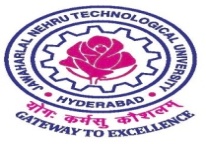 JAWAHARLAL NEHRU TECHNOLOGICAL UNIVERSITY HYDERABADKukatpally, Hyderabad – 500 085, Telangana. (India)   EXAMINATION BRANCHNote :The Registrations should be done through Examination registrations portal urls only. registrations.jntuh.ac.in/olrmcaThe Helpline numbers are:9989980170,9704033577. Any problems in registration should  be  sent Email to   :  jntuhsdc@gmail.com.Hall Tickets will be issued only after receiving the University Exam Registration Fee by Online Mode. The Condonation fee is Rs.300/- per candidate for any number of subjects 5.     The Principals are requested to arrange for the collection of student specific answer Booklets from ACE- 2..DATE :  15-11-2017								       Yours Sincerely                                                                                                                                          Sd/-                              		                                                                                                                    DIRECTOR OF EVALUATIONCopy  To  :	All Affiliated Colleges offering  MCA  Courses through portal. C.E,D.E.Peshi, All A.C.Es. & COMPUTER SECTION.JAWAHARLAL NEHRU TECHNOLOGICAL UNIVERSITY HYDERABADKukatpally, Hyderabad – 500 085, Telangana. (India)     EXAMINATION BRANCHNote :The Registrations should be done through Examination registrations portal urls only. registrations.jntuh.ac.in/olrmcaThe Helpline numbers are:9989980170,9704033577. Any problems in registration should  be  sent Email to :  jntuhsdc@gmail.com. Hall Tickets will be issued only after receiving the University Exam Registration Fee by Online Mode.The Principals are requested to arrange for the collection of student specific answer  booklets from ACE- 2. DATE : 15-11-2017.										Yours Sincerely                                                                                                                                        Sd/-                                                                                                                       DIRECTOR OF EVALUATIONCopy  To  :		All Affiliated Colleges offering  MCA  Courses  through portal .C.E, D.E.Peshi, All A.C.Es. & COMPUTER SECTION	.JAWAHARLAL NEHRU TECHNOLOGICAL UNIVERSITY HYDERABADKukatpally, Hyderabad – 500 085, Telangana. (India)          EXAMINATION BRANCHNote :The Registrations should be done through Examination registrations portal urls only. registrations.jntuh.ac.in/olrmca   The Helpline numbers are:9989980170,9704033577. Any problems in registration should  be  sent Email  to   : jntuhsdc@gmail.com. Hall Tickets will be issued only after receiving the University Exam Registration Fee by Online Mode. The Condonation fee is Rs.300/- per candidate for any number of subjects The Principals are requested to arrange for the collection of student specific answer Booklets from ACE- 2. .DATE :  15-11-2017.								       Yours Sincerely	   Sd/-                                                                                                                                                                                                                                                       DIRECTOR OF EVALUATIONCopy  To  :		  All Affiliated Colleges offering  MCA  Courses through portal. C.E,D.E.Peshi, All A.C.Es. & COMPUTER SECTION.JAWAHARLAL NEHRU TECHNOLOGICAL UNIVERSITY HYDERABADKukatpally, Hyderabad – 500 085, Telangana. (India)EXAMINATION BRANCHNote :The Registrations should be done through Examination registrations portal urls only. registrations.jntuh.ac.in/olrmcaThe Helpline numbers are:9989980170,9704033577. Any problems in registration should  be sent Email to  : jntuhsdc@gmail.com. Hall Tickets will be issued only after receiving the University Exam Registration Fee by Online Mode.The Principals are requested to arrange for the collection of student specific answer  booklets from ACE- 2. DATE :  15-11-2017								                                                                                                                              Yours Sincerely 	        	Sd/-                                                                                                                    	      DIRECTOR OF EVALUATIONCopy  To  :	All Affiliated Colleges offering  MCA  Courses through portal .C.E,D.E.Peshi, All A.C.Es. & COMPUTER SECTION.JAWAHARLAL NEHRU TECHNOLOGICAL UNIVERSITY HYDERABADKukatpally, Hyderabad – 500 085, Telangana. (India)                                                                      EXAMINATION BRANCHNote :The Registrations should be done through Examination registrations portal urls only. registrations.jntuh.ac.in/olrmca   The Helpline numbers are:9989980170,9704033577. Any problems in registration should  be  sent Email  to   : jntuhsdc@gmail.com. Hall Tickets will be issued only after receiving the University Exam Registration Fee by Online Mode. The Condonation fee is Rs.300/- per candidate for any number of subjects The Principals are requested to arrange for the collection of student specific answer  Booklets from ACE- 2. DATE :15-11-2017.								                                                                                                                                        Yours Sincerely	Sd/-                                                                                                                        DIRECTOR OF EVALUATIONCopy  To  :	All Affiliated Colleges offering  MCA  Courses through portal. C.E,D.E.Peshi, All A.C.Es. & COMPUTER SECTION.Web :  www.jntuh.ac.inEmail:  dejntuh@jntuh.ac.inPhone:  Off: +91–40–23156113Fax: +91–40–23158668S.N0                      InstructionsI SEMREGULARII SEM SUPPLEMENTARYIII SEM REGULARIV SEMSUPPLEMENTARYV SEM REGULAR1a)Last date for Uploading  Last fortnight Attendanceb).Downloading the system generated reports of detained and condonation students.27-12-201728-12-2017     --------27-12-201728-12-2017    -------- 27-12-2017 28-12-20172Online registrations will be available from17-11-201717-11-201717-11-201717-11-201717-11-20173Last date for registration without late fee27-11-201727-11-201727-11-201727-11-201727-11-20174Last date for Registration with late fee of Rs.100/-30-11-201730-11-201730-11-201730-11-201730-11-20175Last date for registration with late fee of Rs.1000/-04-12-201704-12-201704-12-201704-12-201704-12-20176RTGS Transfer of Amount29-12-201729-12-201729-12-201729-12-201729-12-20177Collection of Booklets from ACE-229-12-2017       &30-12-201729-12-2017       &30-12-201729-12-2017       &30-12-201729-12-2017       &30-12-201729-12-2017       &30-12-20178Intimation of Discrepancies in Booklets30-12-2017(Up to midnight)30-12-2017(Up to midnight)30-12-2017(Up to midnight)30-12-2017(Up to midnight)30-12-2017(Up to midnight)9Collect the correct answer booklets of discrepancy cases02-01-201802-01-201802-01-201802-01-201802-01-201810Downloading of Hall Tickets30-12-201730-12-201730-12-201730-12-201730-12-201711Last date for Uploading of Internal marks06-01-2018-------------06-01-2018------------06-01-201812Last date for Uploading of External Lab Marks03-01-201803-01-201803-01-201803-01-201803-01-201813Submission of Lab Award Lists/Consolidated Internal Marks08-01-201808-01-201808-01-201808-01-201808-01-201814Commencement of End Sem Examinations04-01-201804-01-201804-01-201804-01-201804-01-2018MCA - I SEMESTER - (R17/R15/R13/R09) REGULAR/SUPPLEMENTARY EXAMS – JANUARY-2018.(R17-2017,R15-2015,2016 BATCHES, R13-2013, 2014 BATCHES AND R09-2010, 2011 & 2012 BATCHES )NOTIFICATIONNOTIFICATIONNOTIFICATIONNOTIFICATIONThe students who appear for the above examinations commencing from 04-01-2018 are to note that the on-line registration for University examinations will be carried out as per the time schedule given below :The students who appear for the above examinations commencing from 04-01-2018 are to note that the on-line registration for University examinations will be carried out as per the time schedule given below :The students who appear for the above examinations commencing from 04-01-2018 are to note that the on-line registration for University examinations will be carried out as per the time schedule given below :The students who appear for the above examinations commencing from 04-01-2018 are to note that the on-line registration for University examinations will be carried out as per the time schedule given below :INSTRUCTIONStart Date         End DateWithout Late Fee:17-11-201727-11-2017With Late Fee of Rs.100 /-:28-11-201730-11-2017With Late Fee of Rs.1000 /-:01-12-201704-12-2017Downloading report of detained students,Condonation students lists:28-12-2017------------Online Payment of Exam registration Fee:29-12-201729-12-2017Collection of Pre-Printed Answer Booklets From  ACE-2:29-12-201730-12-2017Collection of Pre-Printed Answer Booklets From  ACE-2:29-12-201730-12-2017Physical Verification & Intimation of Discrepanciesin The Pre-Printed Answer Booklets.:30-12-201730-12-2017(Up to midnight)Physical Verification & Intimation of Discrepanciesin The Pre-Printed Answer Booklets.:30-12-201730-12-2017(Up to midnight)EXAMINATION FEE :EXAMINATION FEE :EXAMINATION FEE :EXAMINATION FEE :[A] FOR WHOLE EXAMINATIONRs.955/-Rs.955/-[B] FOR ONE SUBJECTRs.365/-Rs.365/-[C] FOR TWO SUBJECTSRs.615/-Rs.615/-[D] FOR THREE SUBJECTSRs.840/-Rs.840/-[E] FOR FOUR SUBJECTS AND ABOVERs.955/-Rs.955/-MCA - II SEMESTER - (R15/R13/R09) SUPPLEMENTARY EXAMS - JANUARY-2018.(R15-2015,2016 BATCHES, R13-2013, 2014 BATCHES AND R09-2010,2011 & 2012 BATCHES) NOTIFICATION NOTIFICATION NOTIFICATION NOTIFICATIONThe students who appear for the above examinations commencing from 04-01-2018 are to note that the on- line registration for University examinations will be carried out as per the time schedule given belowThe students who appear for the above examinations commencing from 04-01-2018 are to note that the on- line registration for University examinations will be carried out as per the time schedule given belowThe students who appear for the above examinations commencing from 04-01-2018 are to note that the on- line registration for University examinations will be carried out as per the time schedule given belowThe students who appear for the above examinations commencing from 04-01-2018 are to note that the on- line registration for University examinations will be carried out as per the time schedule given belowINSTRUCTION       Start DateEnd DateWithout Late Fee:17-11-201727-11-2017With Late Fee of Rs.100 /- :28-11-201730-11-2017With Late Fee of Rs.1000 /-   :01-12-201704-12-2017Online Payment of Exam Registration Fee   :29-12-201729-12-2017Collection of Pre-Printed Answer Booklets From ACE-2  :29-12-201730-12-2017Collection of Pre-Printed Answer Booklets From ACE-2  :29-12-201730-12-2017Physical Verification & Intimation of Discrepanciesin The Pre-Printed Answer Booklets.  :           30-12-2017  30-12-2017(Up to midnight)EXAMINATION FEE :[A] FOR ONE SUBJECTRs.365/-Rs.365/-[B] FOR TWO SUBJECTSRs.615/-Rs.615/-[C] FOR THREE SUBJECTSRs.840/-Rs.840/-[D] FOR FOUR SUBJECTS AND ABOVERs.955/-Rs.955/-MCA - III SEMESTER - (R15/R13/R09) REGULAR/SUPPLEMENTARY EXAMS - JANUARY-2018.( R15-2015,2016BATCHES,R13-2013,2014 BATCHES AND R09-2010,2011,2012 BATCHES ) NOTIFICATION NOTIFICATION NOTIFICATION NOTIFICATIONThe students who appear for the above examinations commencing from 04-01-2018 are to note that the on-line registration for University examinations will be carried out as per the time schedule given below :The students who appear for the above examinations commencing from 04-01-2018 are to note that the on-line registration for University examinations will be carried out as per the time schedule given below :The students who appear for the above examinations commencing from 04-01-2018 are to note that the on-line registration for University examinations will be carried out as per the time schedule given below :The students who appear for the above examinations commencing from 04-01-2018 are to note that the on-line registration for University examinations will be carried out as per the time schedule given below :INSTRUCTIONStart DateEnd DateWithout Late Fee    :17-11-201727-11-2017With Late Fee of Rs.100 /-:28-11-201730-11-2017With Late Fee of Rs.1000 /-:01-12-201704-12-2017Downloading report of detained students ,Condonation students lists:28-12-2017------------Online Payment of Exam registration Fee:29-12-201729-12-2017Collection of Pre-Printed Answer Booklets From ACE-2:29-12-201730-12-2017Collection of Pre-Printed Answer Booklets From ACE-2:29-12-201730-12-2017Physical Verification & Intimation of Discrepanciesin The Pre-Printed Answer Booklets.:30-12-201730-12-2017(Up to midnight)Physical Verification & Intimation of Discrepanciesin The Pre-Printed Answer Booklets.:30-12-201730-12-2017(Up to midnight)EXAMINATION FEE :[A] FOR WHOLE EXAMINATIONRs.955/-Rs.955/-[B] FOR ONE SUBJECTRs.365/-Rs.365/-[C] FOR TWO SUBJECTSRs.615/-Rs.615/-[D] FOR THREE SUBJECTSRs.840/-Rs.840/-[E] FOR FOUR SUBJECTS AND ABOVERs.955/-Rs.955/-MCA - IV SEMESTER - (R15/R13/R09) SUPPLEMENTARY EXAMS – JANUARY-2018.(R15-2015BATCH, R13-2013,2014 BATCHES AND R09-2010,2011&2012 BATCHES)NOTIFICATIONNOTIFICATIONNOTIFICATIONNOTIFICATIONThe students who appear for the above examinations commencing from 04-01-2018 are to note that the on-line registration for University examinations will be carried out as per the time schedule given below :The students who appear for the above examinations commencing from 04-01-2018 are to note that the on-line registration for University examinations will be carried out as per the time schedule given below :The students who appear for the above examinations commencing from 04-01-2018 are to note that the on-line registration for University examinations will be carried out as per the time schedule given below :The students who appear for the above examinations commencing from 04-01-2018 are to note that the on-line registration for University examinations will be carried out as per the time schedule given below :INSTRUCTIONStart DateEnd DateWithout Late Fee    :17-11-201727-11-2017With Late Fee of Rs.100 /-:28-11-201730-11-2017With Late Fee of Rs.1000 /-:01-12-201704-12-2017 Online Payment of Exam registration Fee:29-12-201729-12-2017 Collection of Pre-Printed Answer Booklets From ACE-2:29-12-201730-12-2017Physical Verification & Intimation of Discrepanciesin the Pre-Printed Answer Booklets.:30-12-201730-12-2017(Up to midnight)EXAMINATION FEE :[A] FOR ONE SUBJECTRs.365/-Rs.365/-[B] FOR TWO SUBJECTSRs.615/-Rs.615/-[C] FOR THREE SUBJECTSRs.840/-Rs.840/-[D] FOR FOUR SUBJECTS AND ABOVERs.955/-Rs.955/-MCA - V SEMESTER - (R15/R13/R09) REGULAR/SUPPLEMENTARY EXAMS - JANUARY-2018.(R15-2015, R13-2013, 2014 BATCHES AND R09-2010, 2011 & 2012 BATCHES.)NOTIFICATIONNOTIFICATIONNOTIFICATIONNOTIFICATIONThe students who appear for the above examinations commencing from 04-01-2018  are to note that the on-line registration for University examinations will be carried out as per the time schedule given below :The students who appear for the above examinations commencing from 04-01-2018  are to note that the on-line registration for University examinations will be carried out as per the time schedule given below :The students who appear for the above examinations commencing from 04-01-2018  are to note that the on-line registration for University examinations will be carried out as per the time schedule given below :The students who appear for the above examinations commencing from 04-01-2018  are to note that the on-line registration for University examinations will be carried out as per the time schedule given below :INSTRUCTIONStart Date        End DateWithout Late Fee:17-11-201727-11-2017With Late Fee of Rs.100 /-:28-11-201730-11-2017With Late Fee of Rs.1000 /-:01-12-201704-12-2017Downloading report of detained students ,lists Condonation students:28-12-2017------------Online Payment of Exam registration Fee:29-12-201729-12-2017Collection of Pre-Printed Answer Booklets From ACE-2:29-12-201730-12-2017Collection of Pre-Printed Answer Booklets From ACE-2:29-12-201730-12-2017Physical Verification & Intimation of Discrepanciesin The Pre-Printed Answer Booklets.:        30-12-2017 30-12-2017(Up to midnight)Physical Verification & Intimation of Discrepanciesin The Pre-Printed Answer Booklets.:        30-12-2017 30-12-2017(Up to midnight)EXAMINATION FEE :[A] FOR WHOLE EXAMINATIONRs.955/-Rs.955/-[B] FOR ONE SUBJECTRs.365/-Rs.365/-[C] FOR TWO SUBJECTSRs.615/-Rs.615/-[D] FOR THREE SUBJECTSRs.840/-Rs.840/-[E] FOR FOUR SUBJECTS AND ABOVERs.955/-Rs.955/-